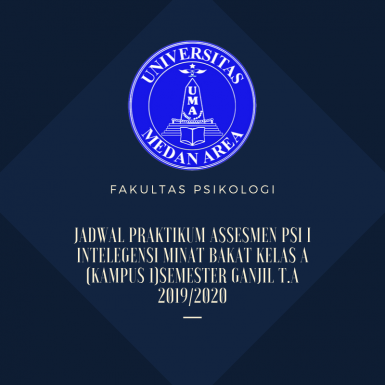 JADWAL PRAKTIKUM ASSESMEN PSI I INTELEGENSI MINAT BAKAT KELAS A (KAMPUS 1)Semester Ganjil T.A 2019/2020JADWAL PRAKTIKUM ASSESMEN PSI I INTELEGENSI MINAT BAKAT KELAS A (KAMPUS 1) Semester Ganjil T.A 2019/2020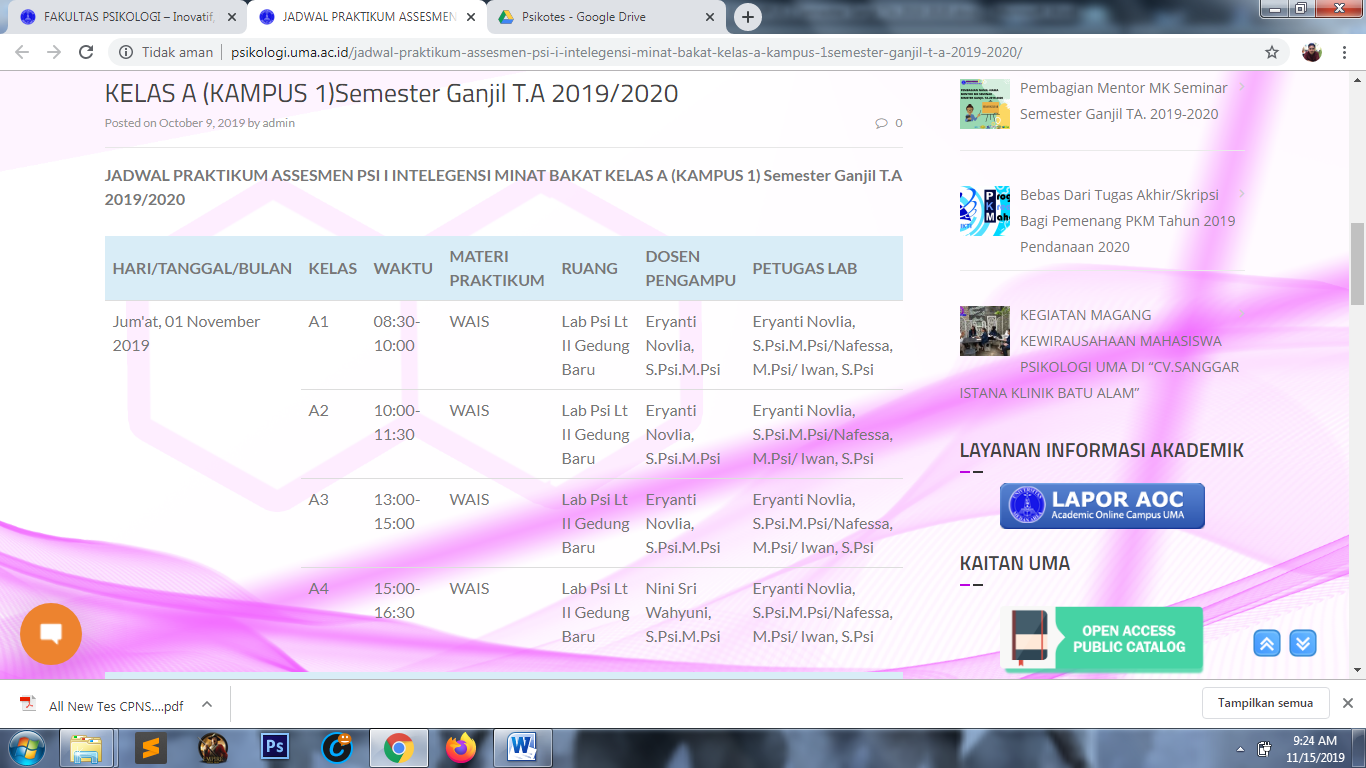 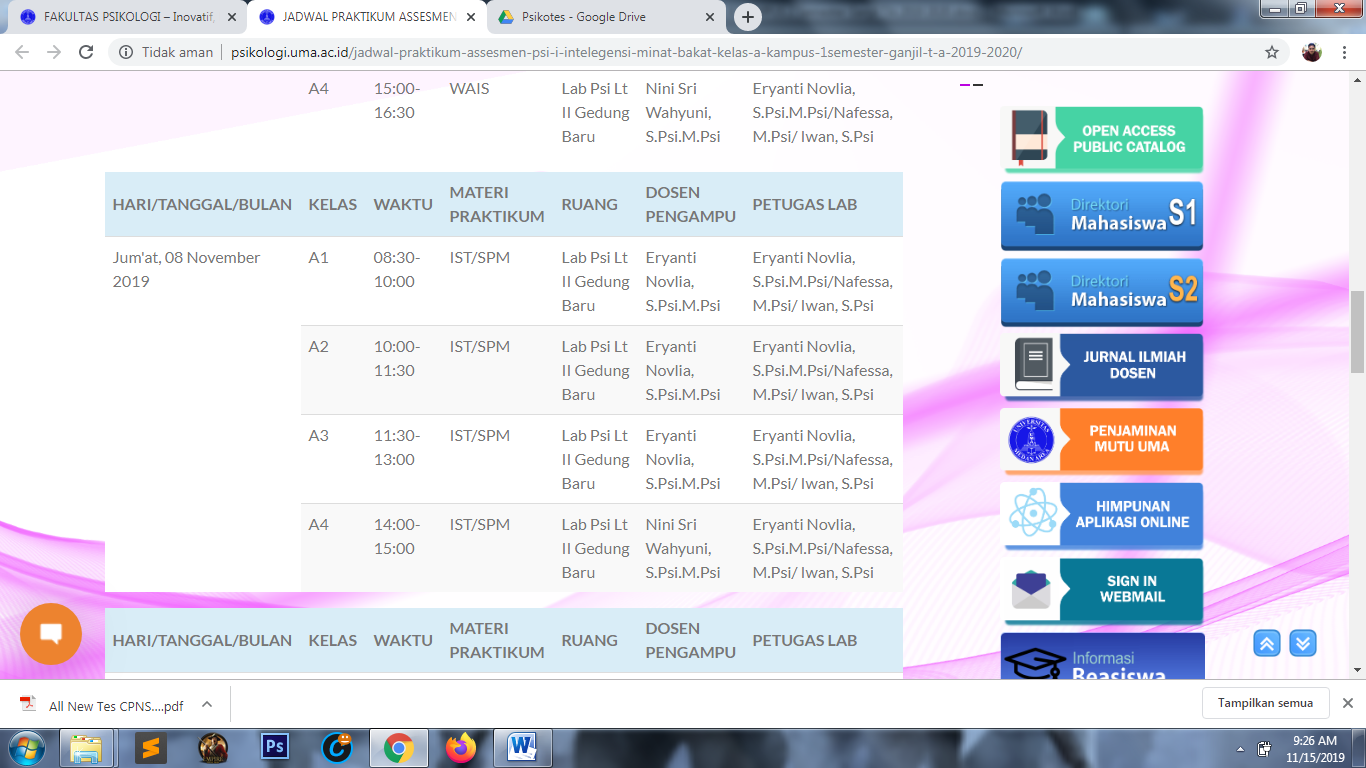 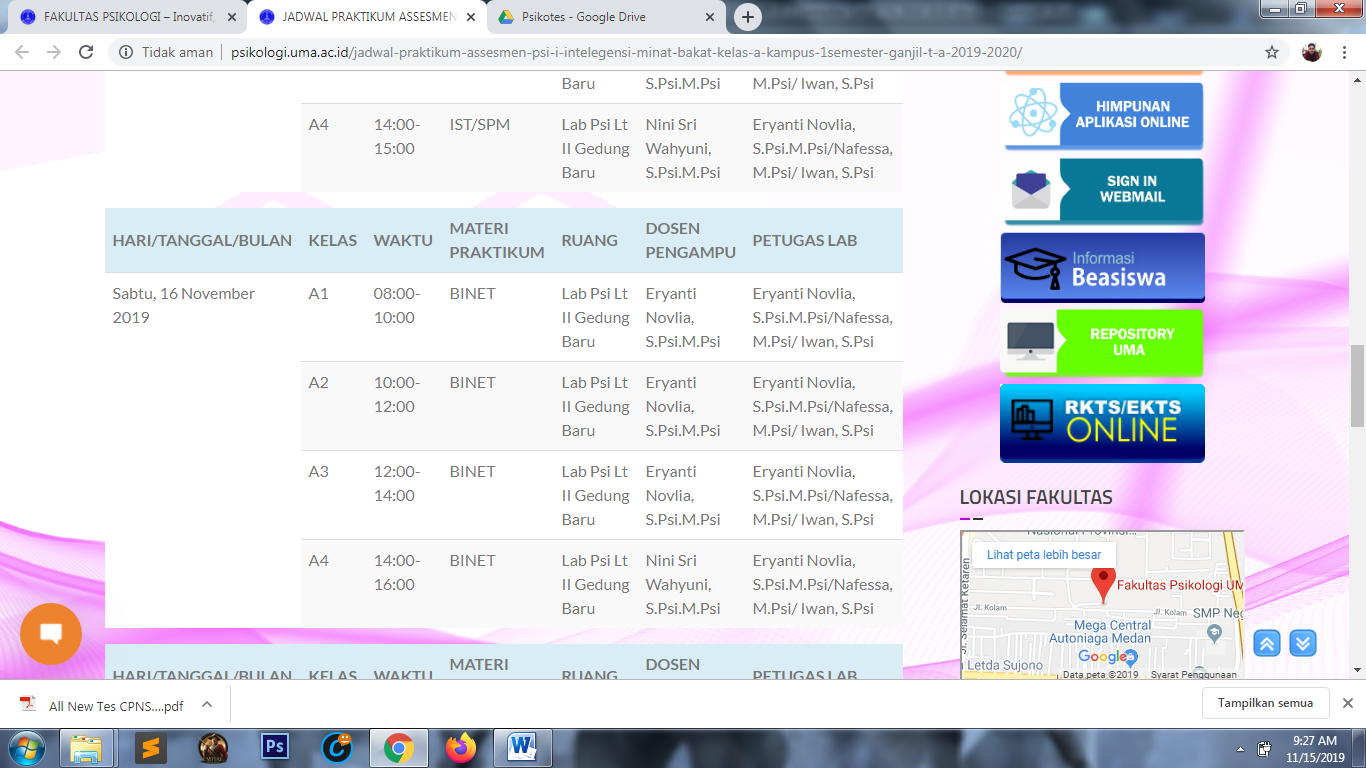 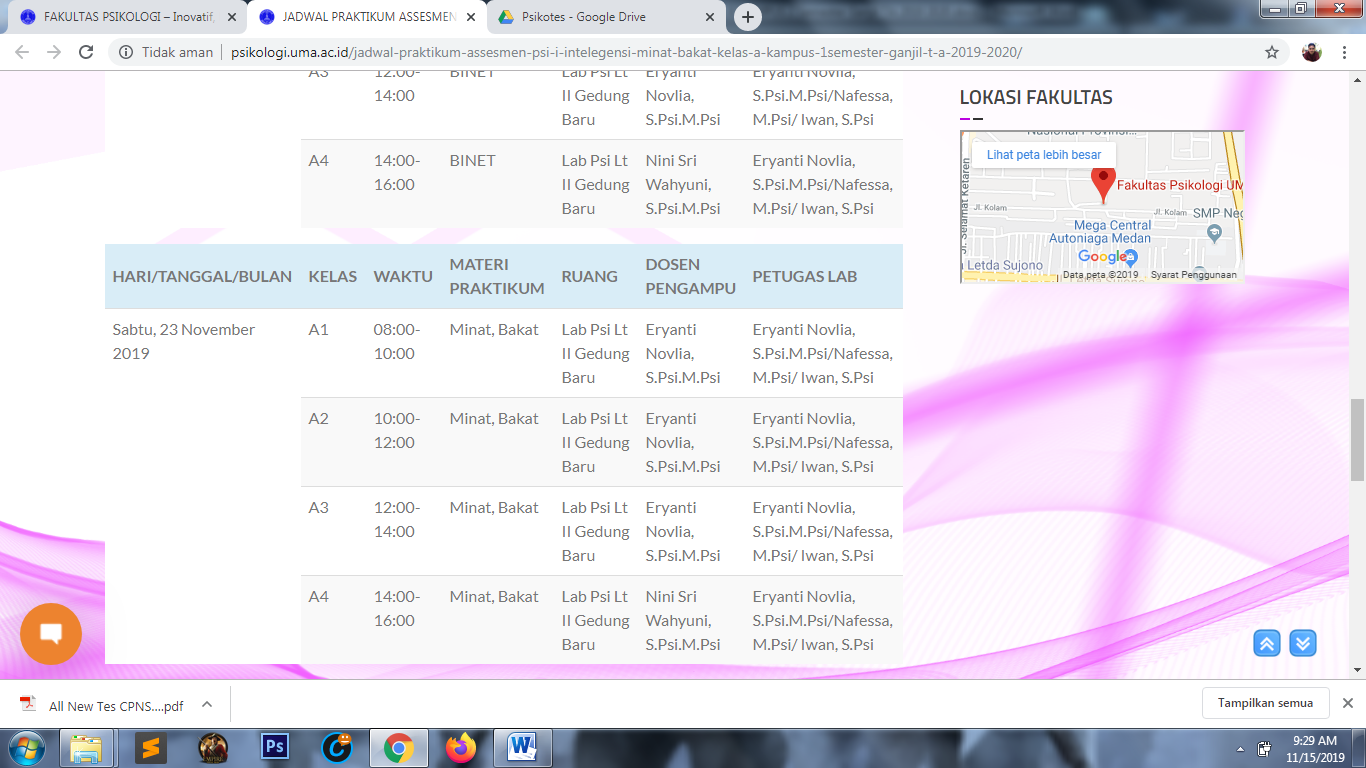 Catatan Penting :Datang 30 Menit Sebelum waktu praktikum dimulai.Memakai Pakaian yang rapi.Wanita (Memakai Rok), Pria (Kemeja, Celana Kain).Memakai SepatuNB. Jadwal Dapat Berubah Dikemudian Hari